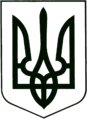 УКРАЇНА
МОГИЛІВ-ПОДІЛЬСЬКА МІСЬКА РАДА
ВІННИЦЬКОЇ ОБЛАСТІВИКОНАВЧИЙ КОМІТЕТ                                                           РІШЕННЯ №186Від 26 липня 2024 року                                              м. Могилів-ПодільськийПро фінансово-господарську діяльність КП РО «Скорбота»за 2023 рік та І півріччя 2024 року	Керуючись ст. 52 Закону України «Про місцеве самоврядування в Україні», відповідно до рішення виконавчого комітету міської ради від 28.12.2023 №371 «Про план роботи виконавчого комітету міської ради на 2024 рік», заслухавши інформацію директора комунального підприємства ритуального обслуговування «Скорбота» Сергієнка В.В., -                             виконавчий комітет міської ради ВИРІШИВ:1. Інформацію директора КП РО «Скорбота» Сергієнка В.В. про фінансово-господарську діяльність КП РО «Скорбота» за 2023 рік  та І півріччя 2024 року взяти до відома. 2. Директору КП РО «Скорбота» Сергієнку В.В.: 2.1. Поліпшити діяльність КП РО «Скорбота» на основі прийнятих рішень та рішень Засновника, вжити невідкладних заходів з усунення недоліків в роботі та проаналізувати хід виконання нормативно-правових актів, що знаходяться на контролі.  2.2. Вжити заходів щодо посилення контролю за виконанням законів України, актів та доручень Президента України, Кабінету Міністрів України, інших центральних органів виконавчої влади, розпоряджень та доручень голови обласної державної адміністрації та міського голови.3. Контроль за виконанням даного рішення покласти на першого  заступника міського голови Безмещука П.О.       Міський голова                                                    Геннадій ГЛУХМАНЮК              